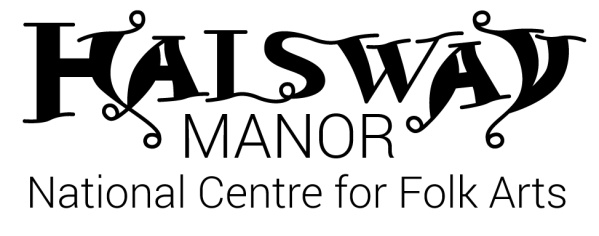 Board of Trustees APPLICATION FORMHalsway Manor Society Board of DirectorsSkills Audit for Potential Board MembersThis document should be completed by all Potential Board members, using a rating scale of 1 to 4, with 1 being no knowledge or expertise to 4 being extensive knowledge, expertise and experience in a particular field. NameProspective candidates should send an application form to Julie Williams, Chair of Halsway Manor Society chair.halswaymanor@gmail.comName:    Phone number:  Home:                                               Mobile: Email:  Address:  Main field of employment experience e.g. education, engineering. Other specialist/relevant experience or qualificationsPlease explain briefly why you are interested in becoming a trustee of the Halsway Manor Society?Do you have any specific interests or expertise relevant to Halsway Manor especially in the areas particularly sought?Are there any areas of work of the organisation you have a particular interest in and/or would like to become involved in?A diverse board is able to reflect and support the delivery of an organisation’s mission. Do you have specific patronage, social or family experience or background that will help us to better support the goals of the organisation? Skills/knowledge, expertise/qualificationsRating scale  1 - 4Any other relevant info eg Where gained: Voluntary (V), Commercial (C) or Statutory (S) sector. Role in the company/organisation.DirectorshipLeadershipBoard/committee experienceFacilitating meetingsAdministration/secretarialConflict resolutionChange managementFinanceIncome generation/fundraisingCampaigningEducation/teachingAcademic writing/researchIT/systemsLegalSkills/knowledge, expertise/qualificationsRating scale  1 - 4Any other relevant info eg Where gained: Voluntary (V), Commercial (C) or Statutory (S) sector. Role in the company/organisation.Team developmentListening & communication People management/Public relationsMarketing/sellingProject managementArchitectural/surveyingProperty maintenanceMechanical/engineeringUnderstanding of the Society’s aims Service user/beneficiary of Halsway Manor Society